Результаты независимой оценки качества условий оказания услуг медицинскими организациями за 2019 год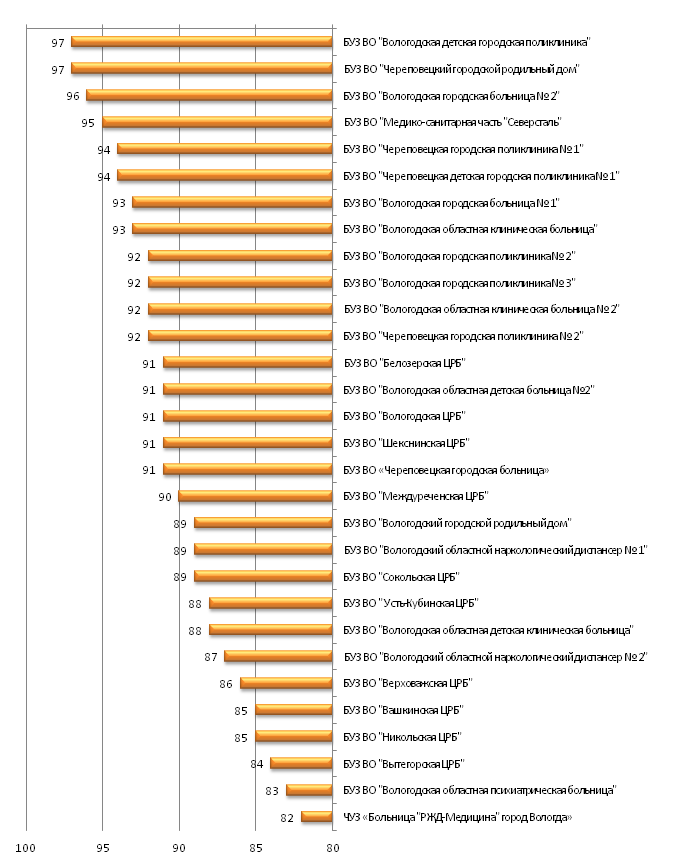 